Kindergarten Art Projects(a schedule for all clay projects across all grade levels needs to be created before we solidify the schedule for 1st grade, to ensure that every grade has priority over the use of the kiln and doesn’t overlap with other grade projects.  November has typically been when Kindergarten goes)October: Snow Owls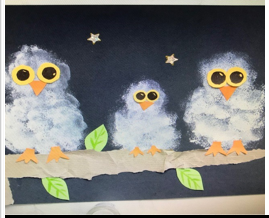 November: Clay Leaf Bowls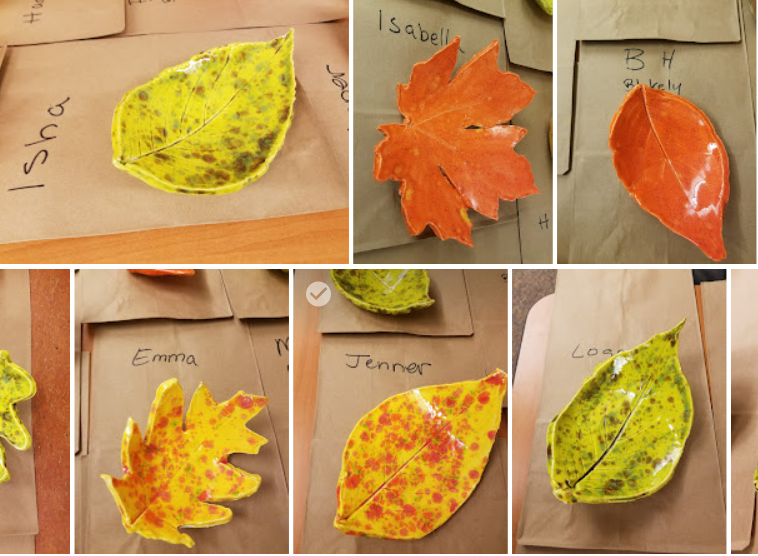 December:  Penguin Presentation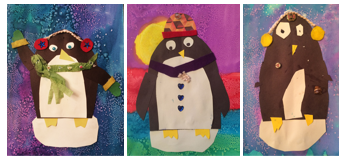 January:   Color Mixing Dragons   (great for Chinese New Year)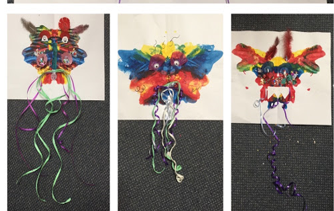 February:  Henri Matisse Hearts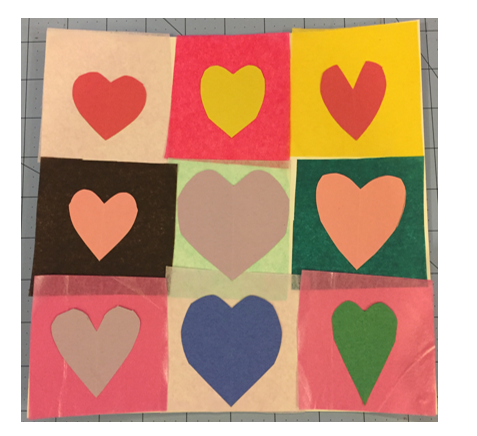 March:  Positive Negative Space  (stencils for Asian animals are available)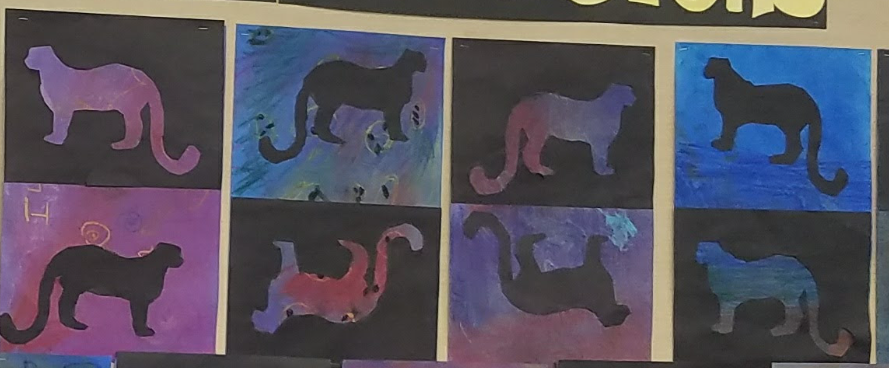 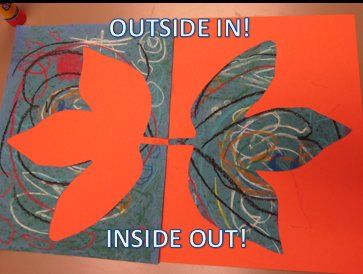 April:  Japanese Carp Kites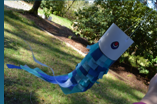 May:  Self Portrait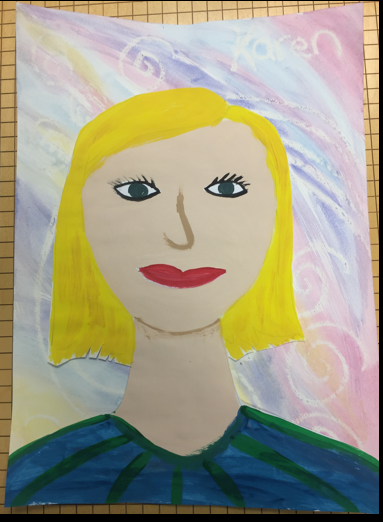 Other Projects:Polar Bears at Night 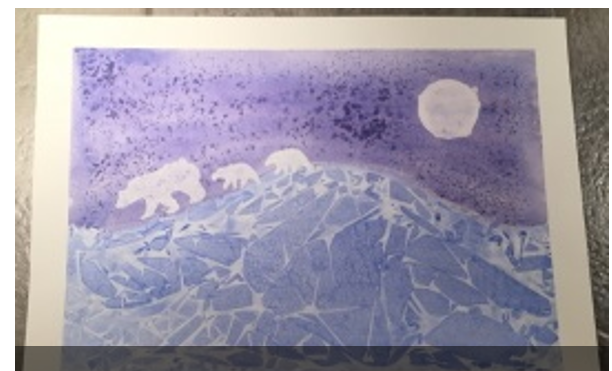 Andy Warhol Colorful Cats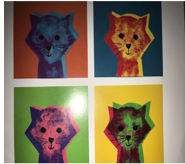 Birds on a Wire  (geometric shapes, primary colors)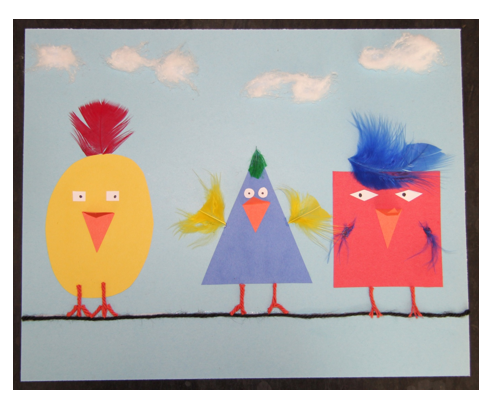 